华中农业大学西运动场维修改造项目跟踪周报跟踪单位：湖北金信工程造价咨询有限公司跟踪人员： 张超跟踪时间：2023年6月12日~2023年6月18日跟 踪 日 志工程名称：华中农业大学西运动场维修改造项目工程名称：华中农业大学西运动场维修改造项目工程名称：华中农业大学西运动场维修改造项目日期：2022年6月18日星期日记录人：张超一、工程概况：施工内容：华中农业大学西运动场维修改造项目主要包含400米田径场塑胶面层改造翻新；足球场面层改造翻新；网球场面层、灯光、围网等改造翻新；篮球场面层、篮板、灯光等改造翻；新健身器材及看台改造翻新等。施工单位：湖北奥升博德实业有限公司合同金额： ¥6100000.58 （人民币 陆佰壹拾万元伍角捌分 ），其中暂列金¥60000 元（人民币 陆万元整）。合同工期：90天。施工进展：（含工艺要求检查、施工尺寸测量等）足球场人造草皮拆除清理；看台面层拆除；铅球场地草皮清理；排水沟清理。后附图片足球场人造草皮拆除清理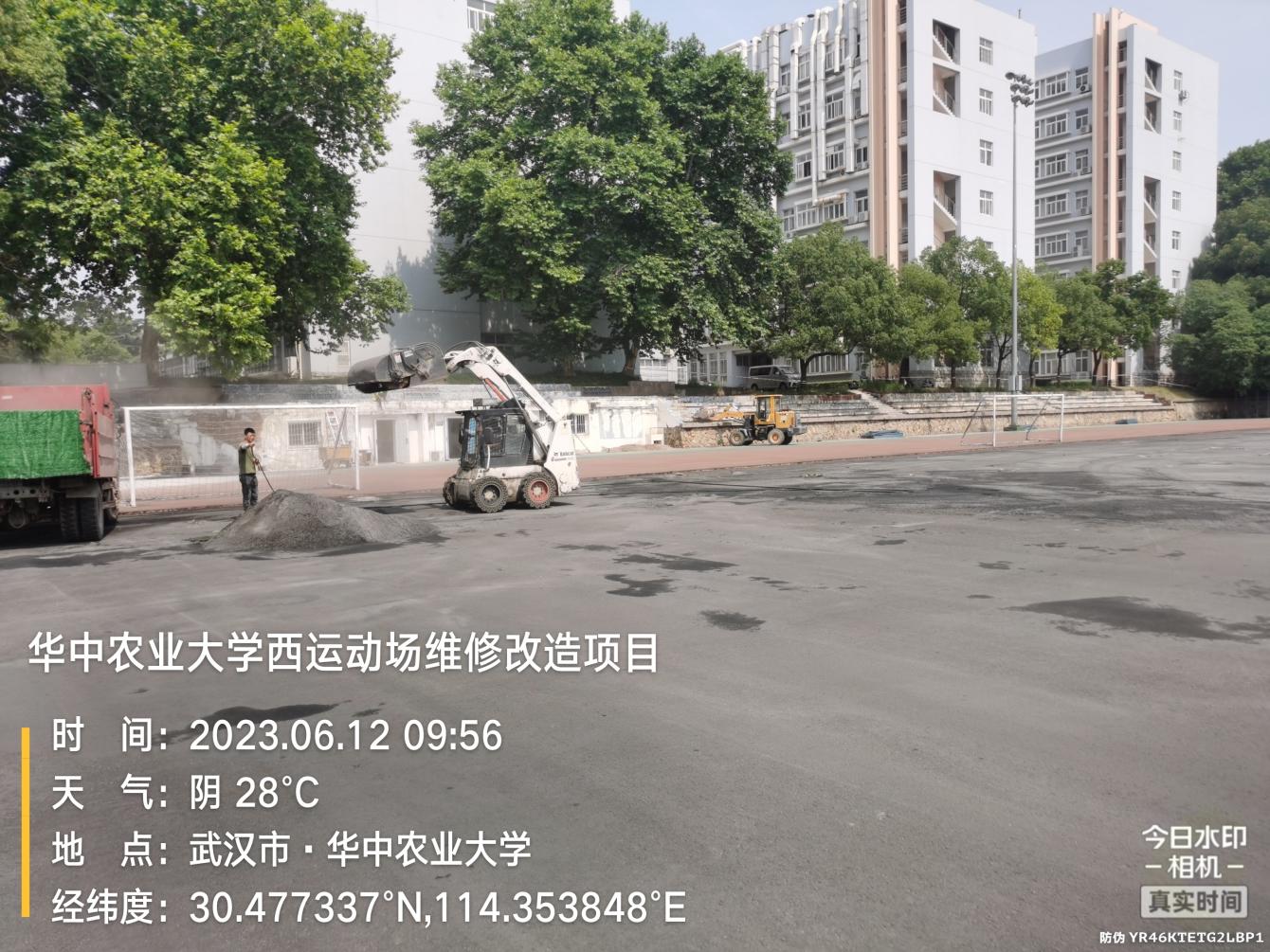 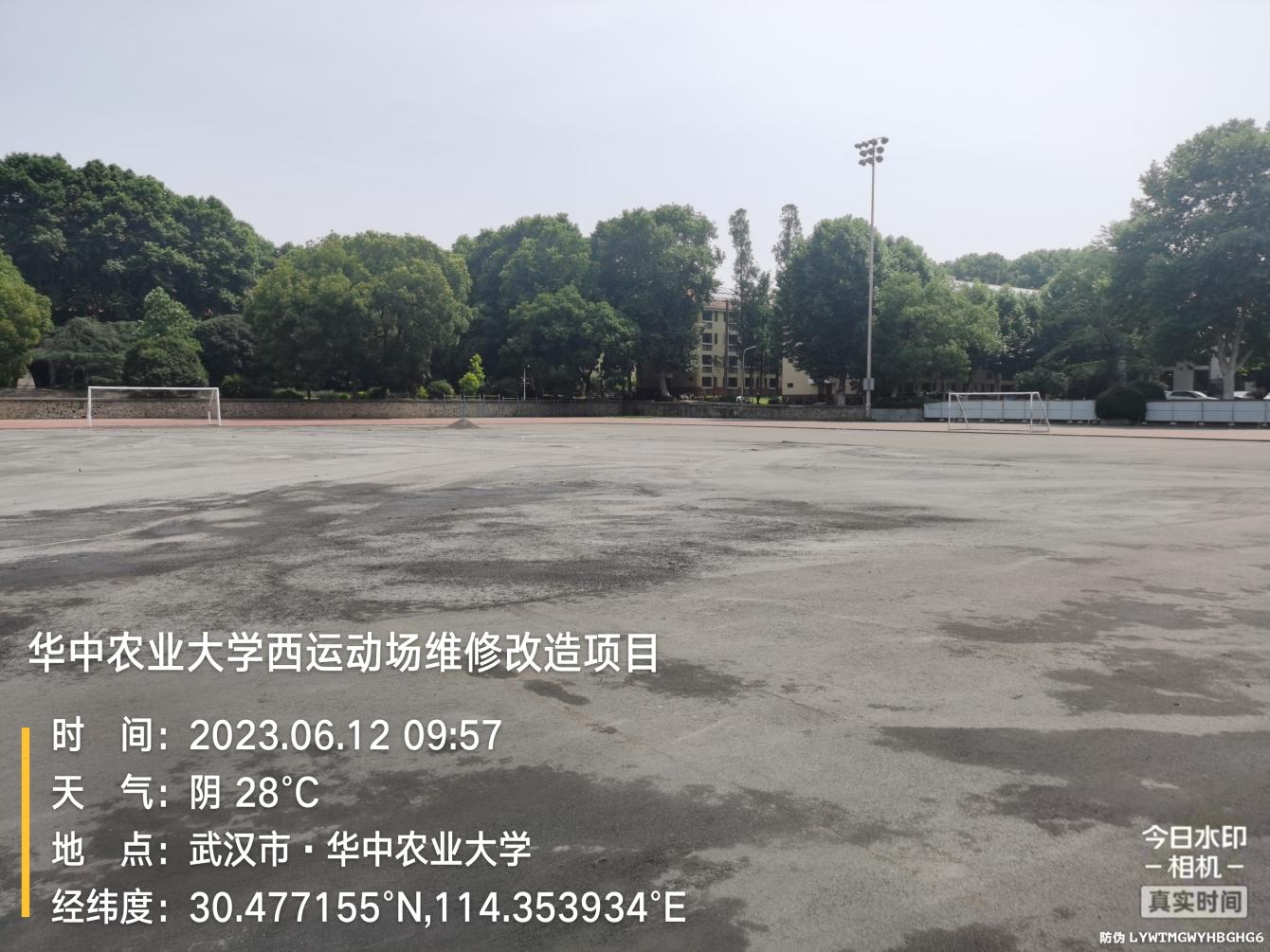 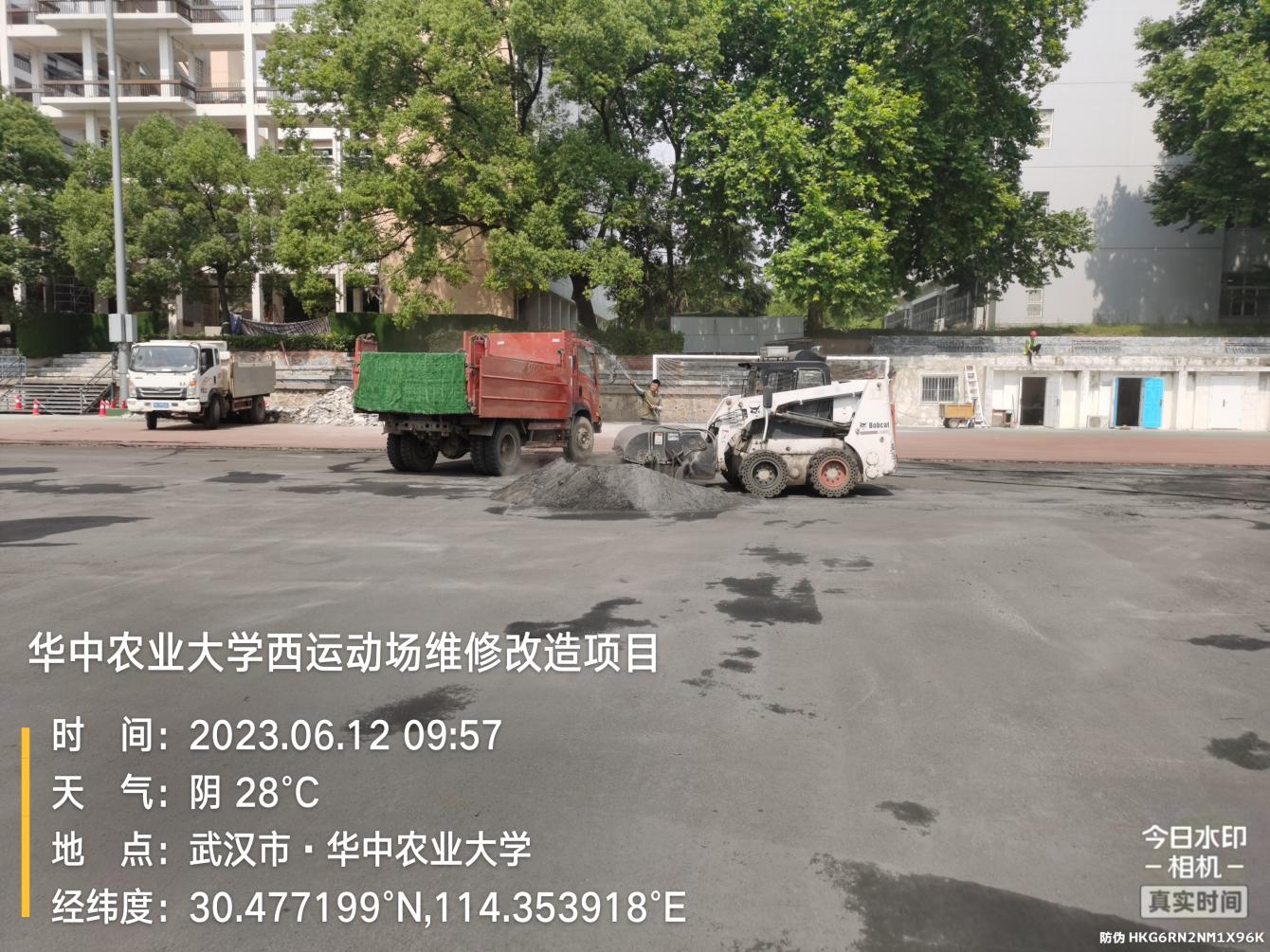 看台面层拆除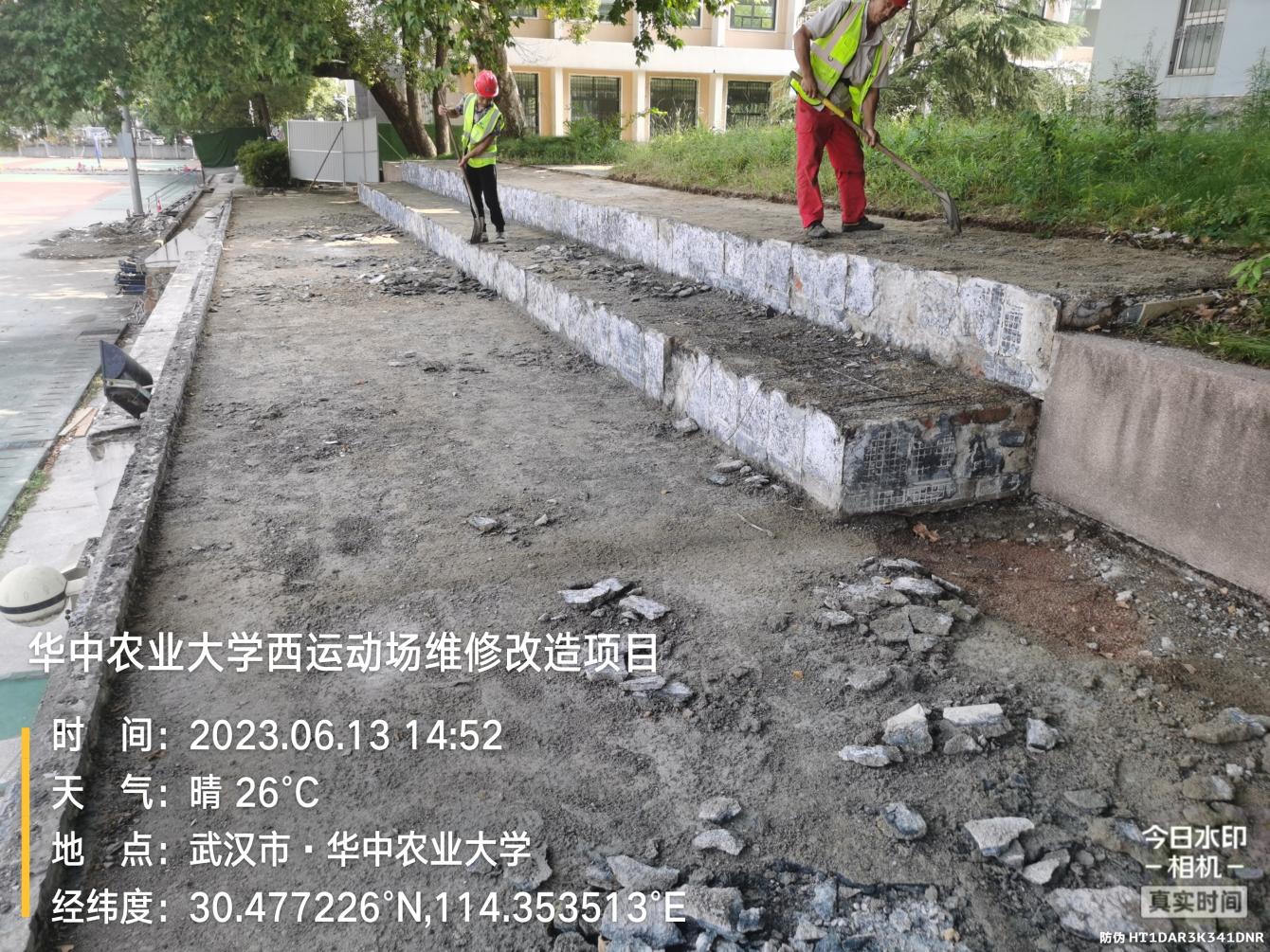 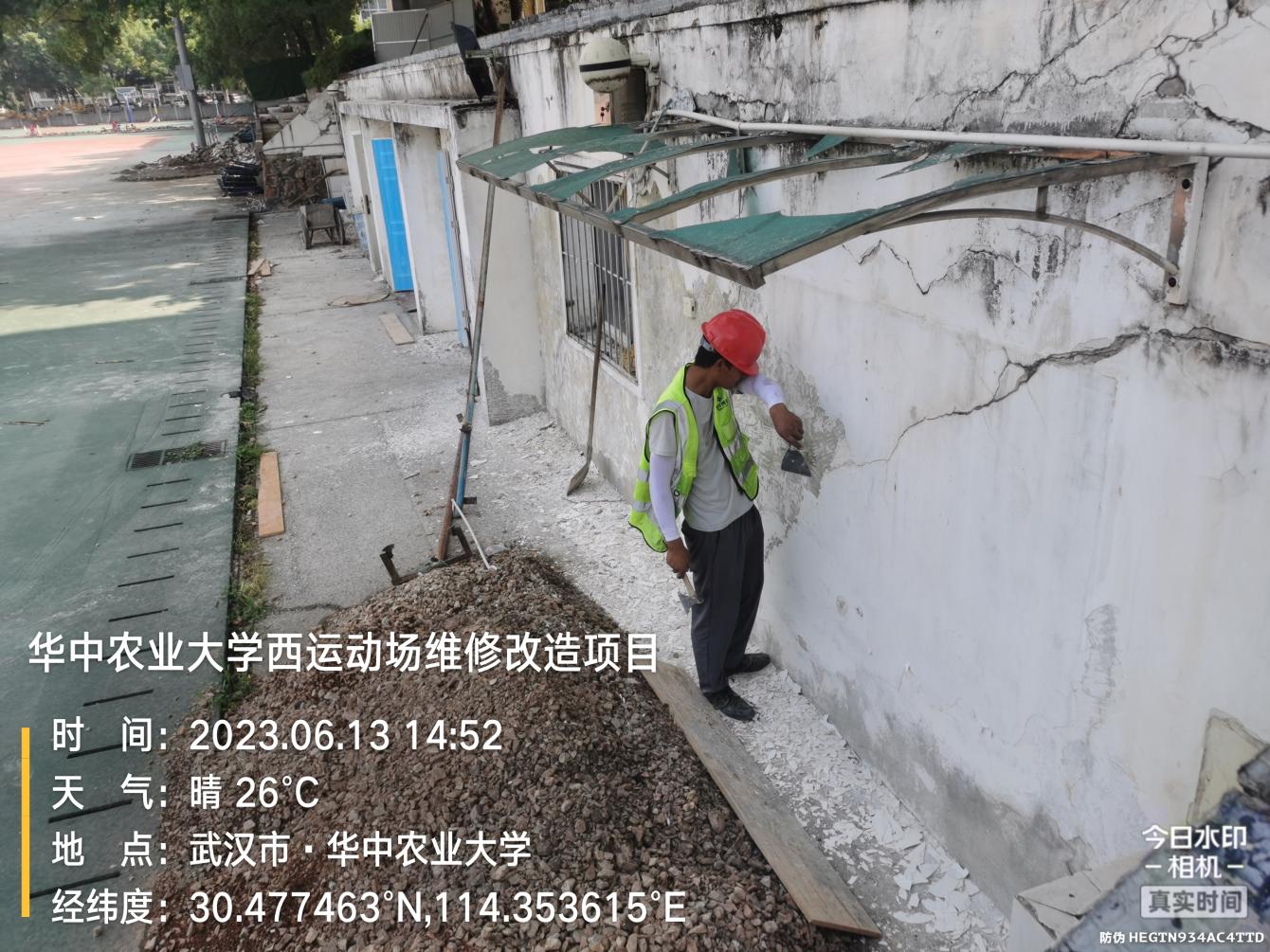 铅球场地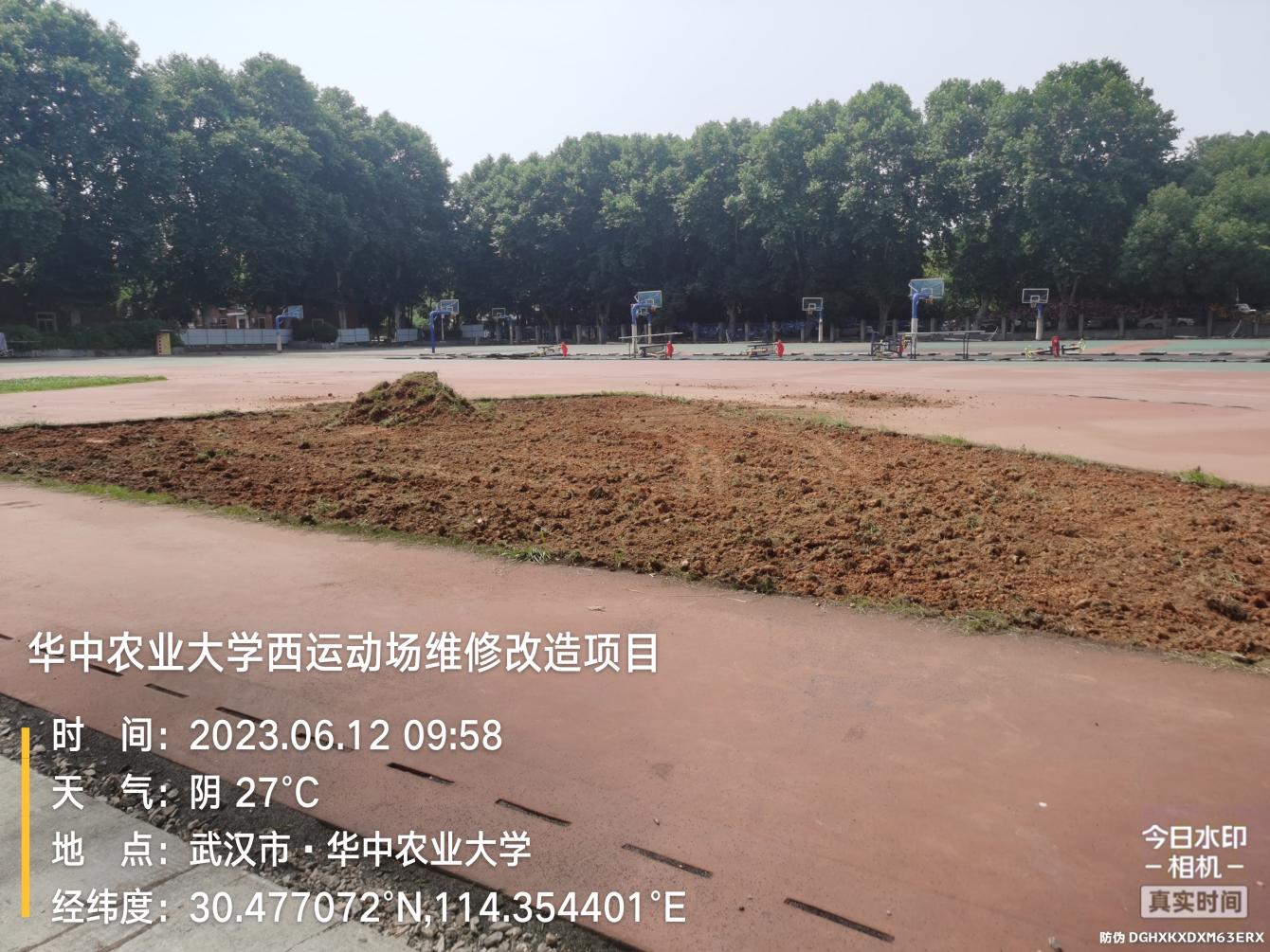 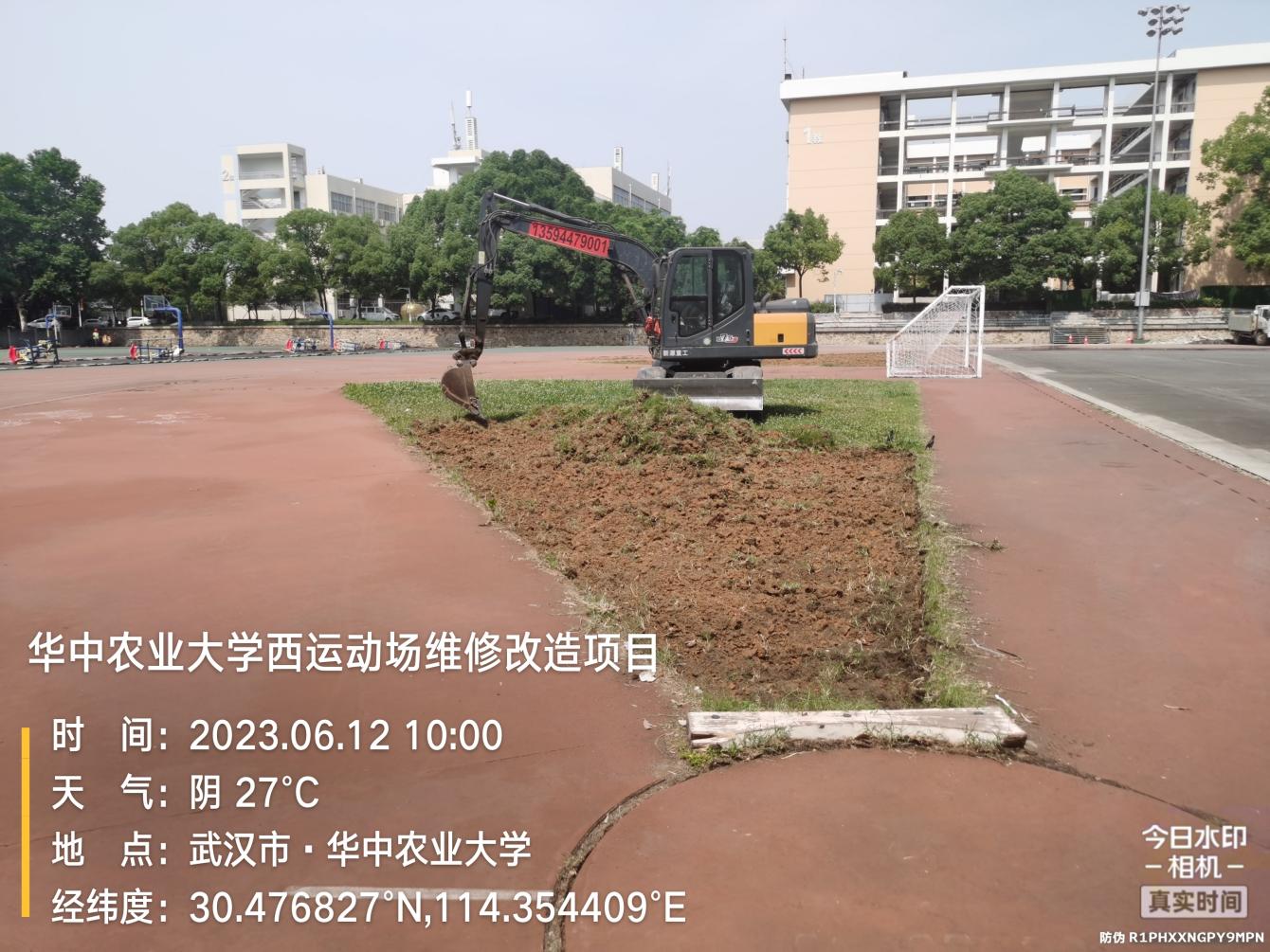 排水沟清理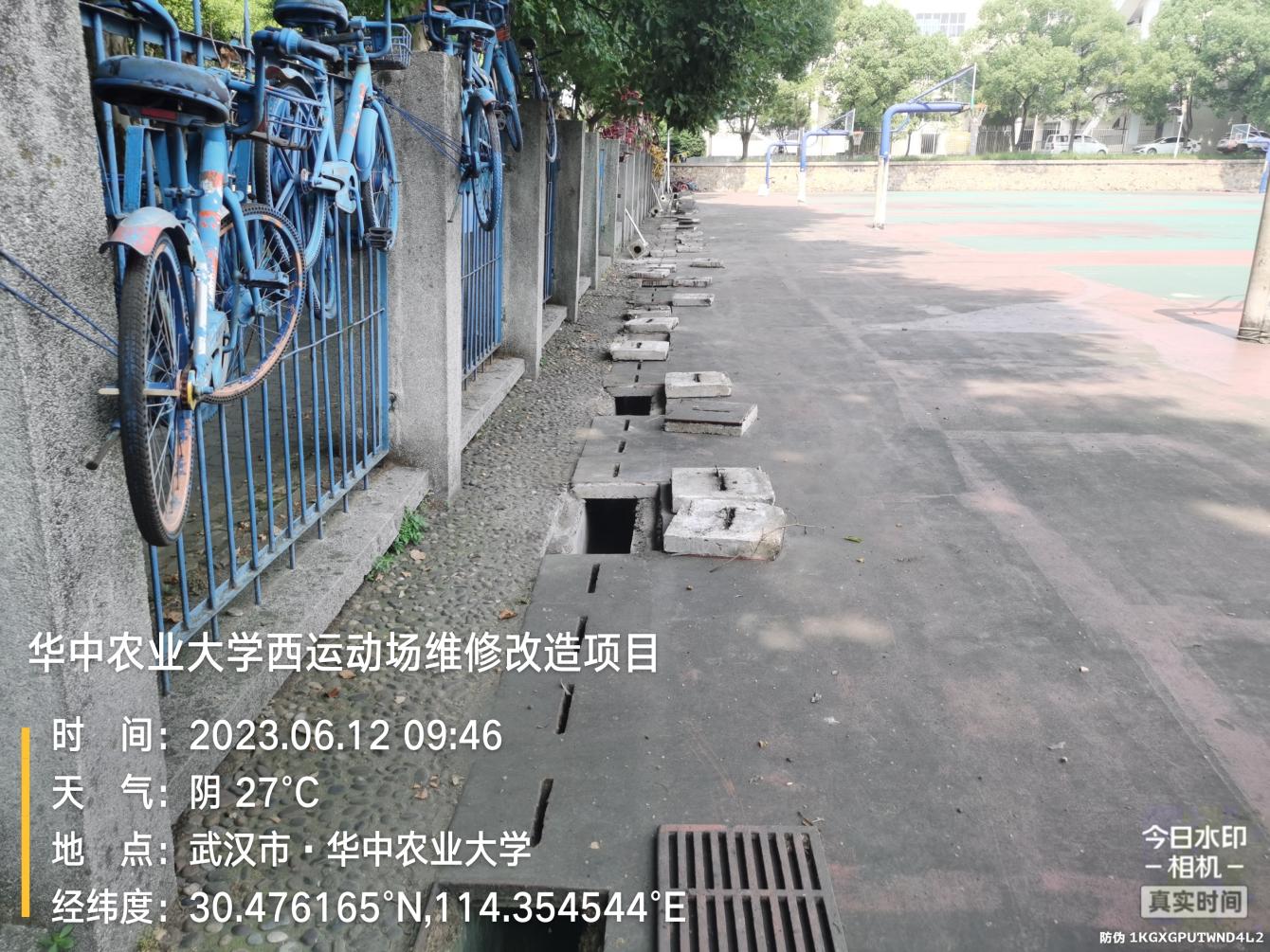 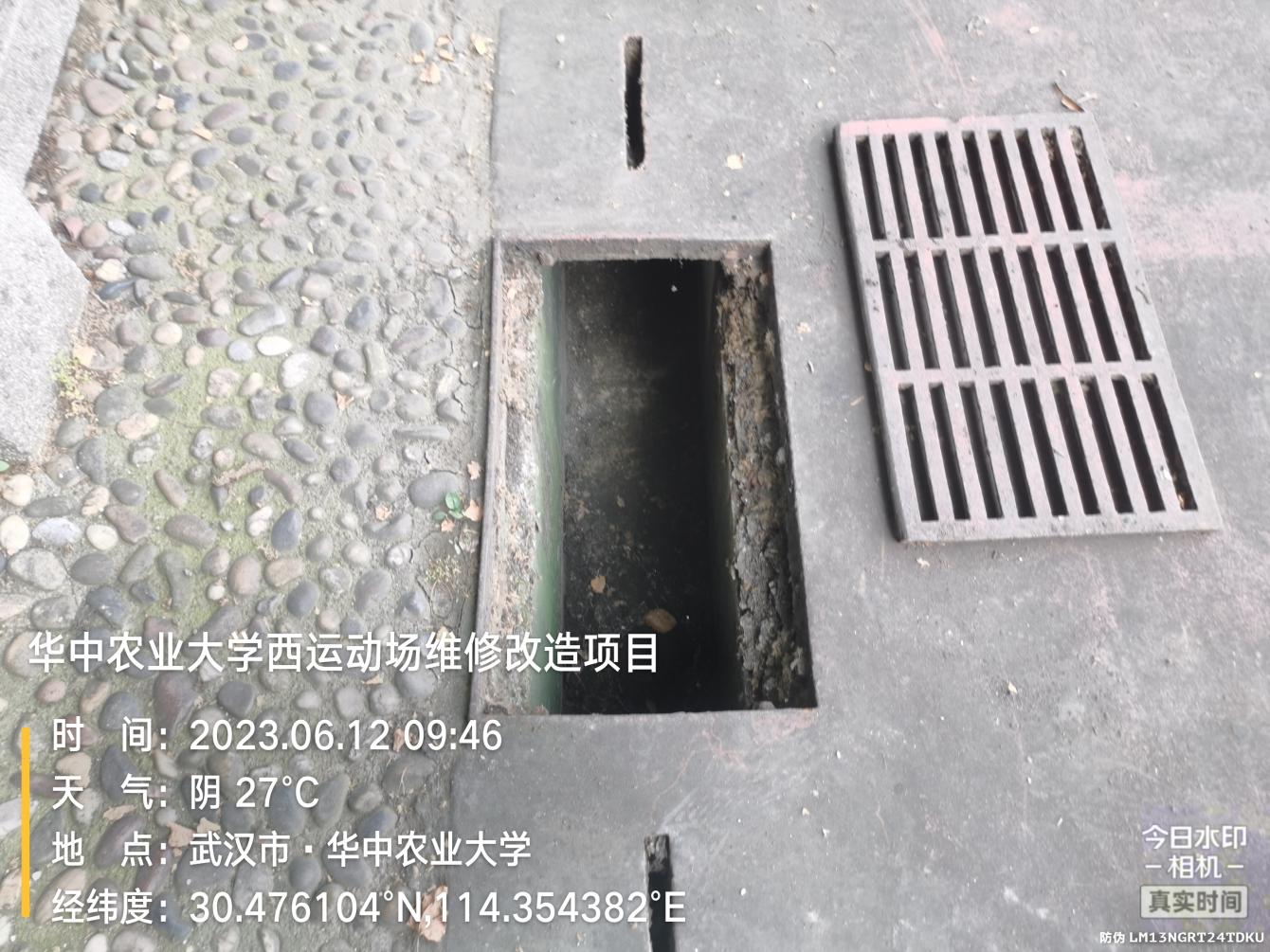 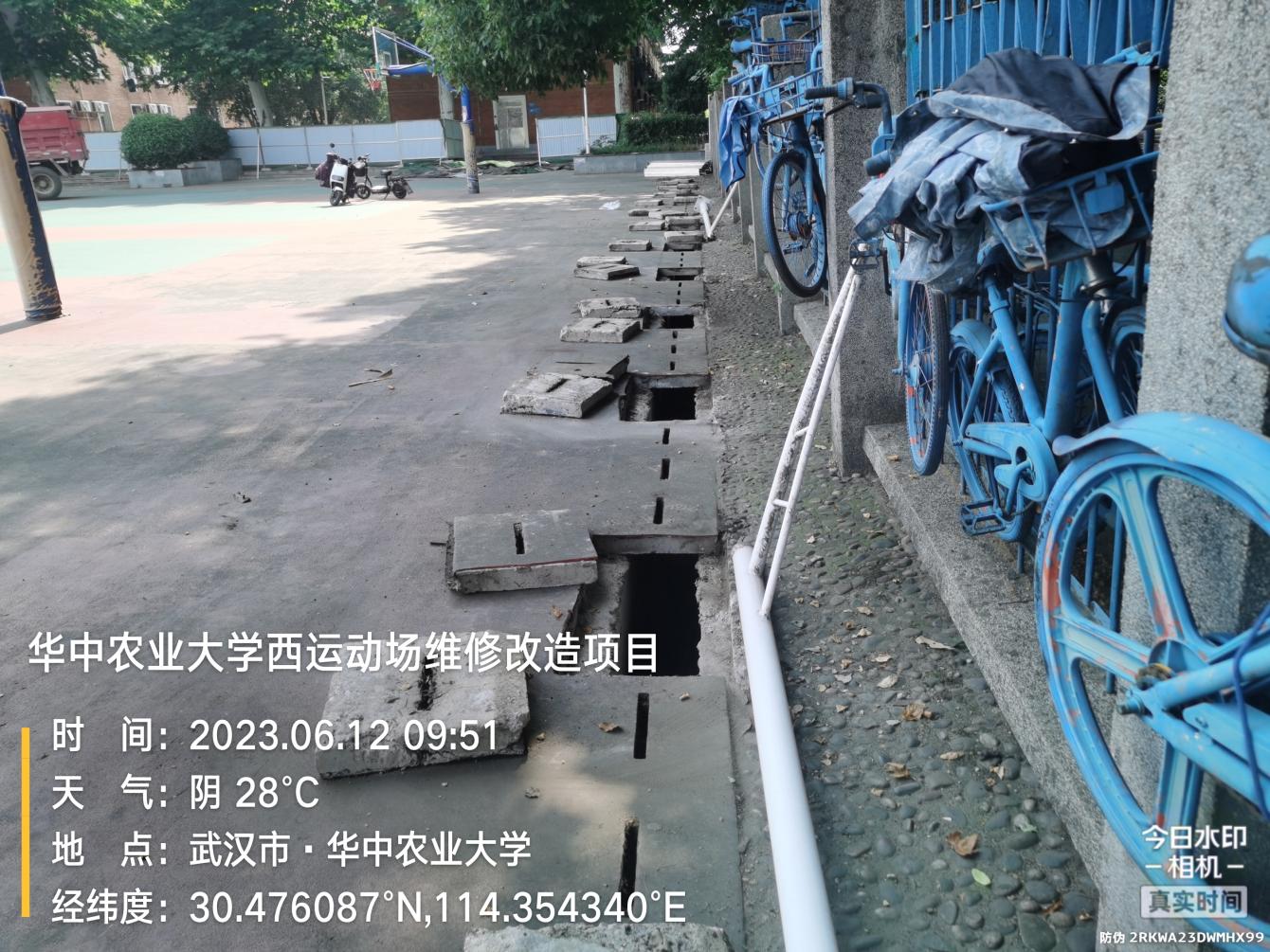 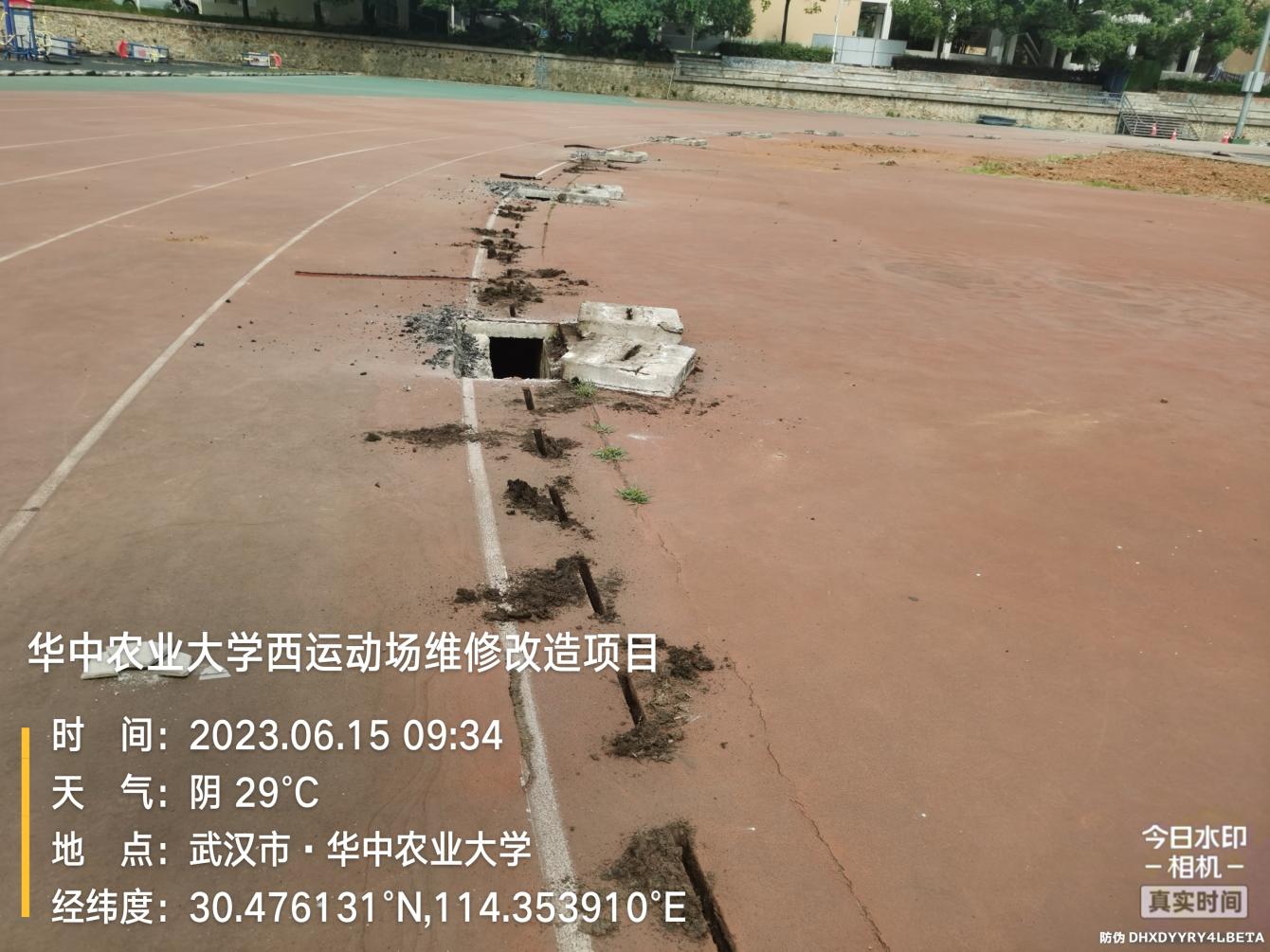 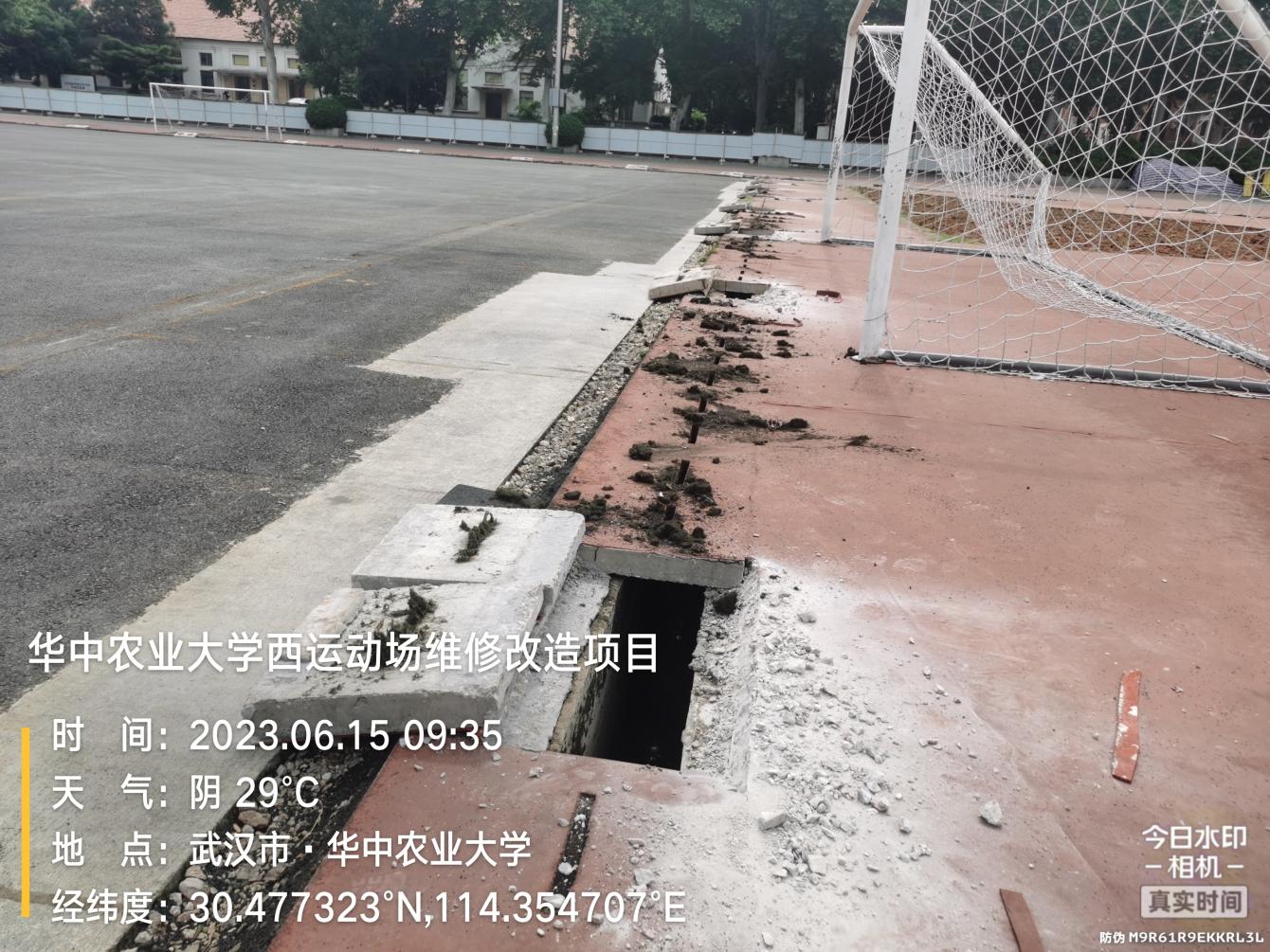 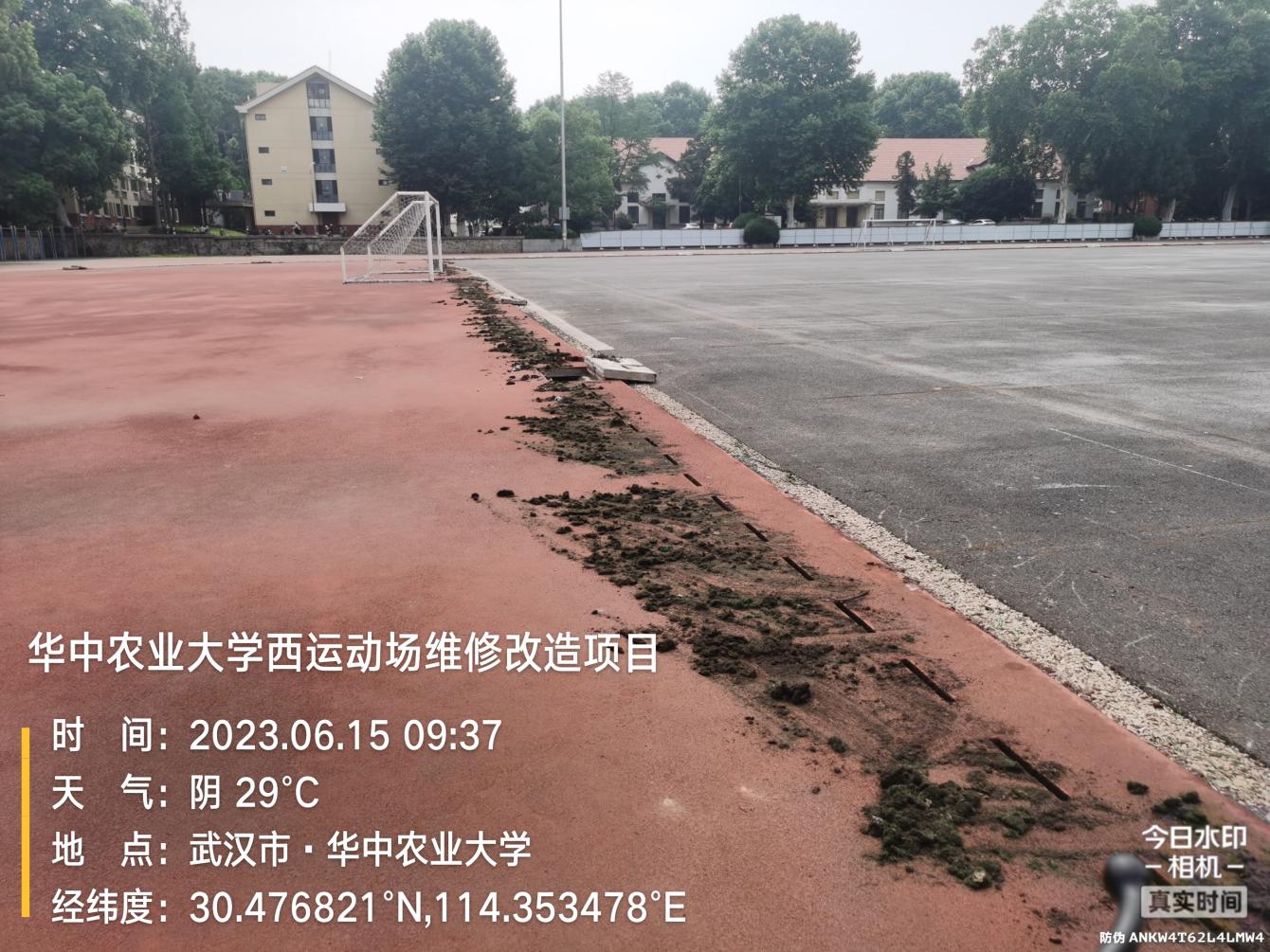 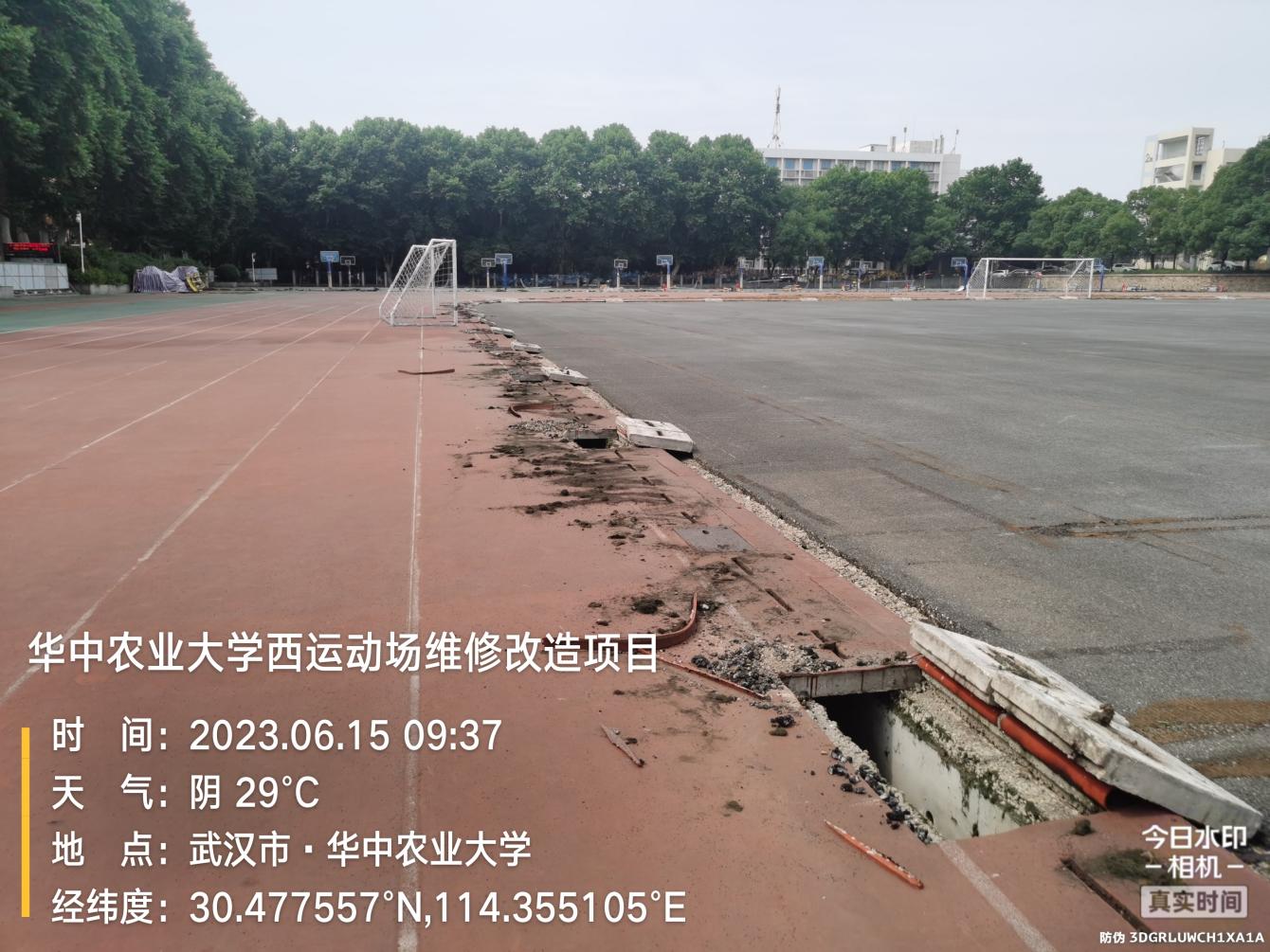 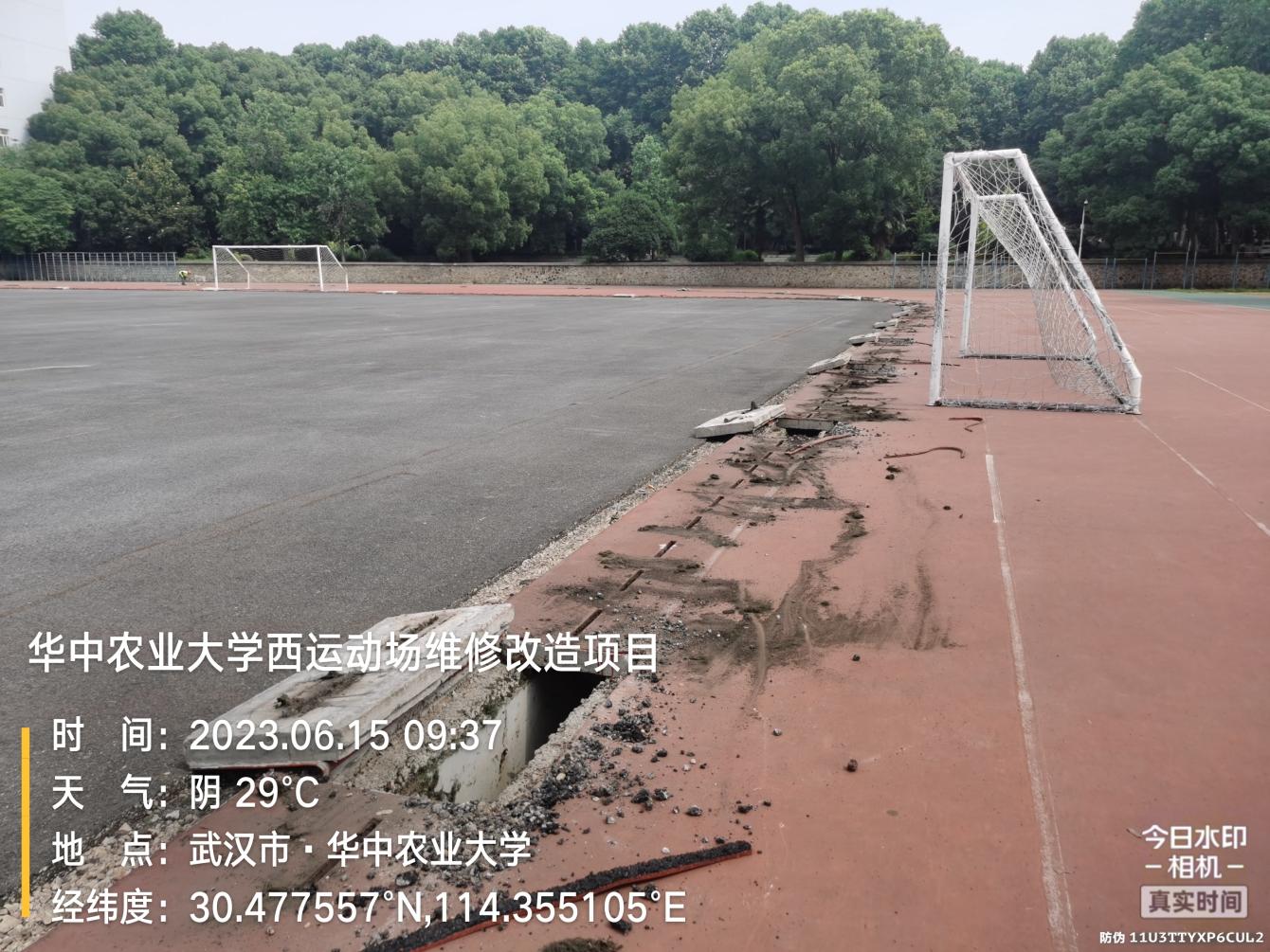 一、工程概况：施工内容：华中农业大学西运动场维修改造项目主要包含400米田径场塑胶面层改造翻新；足球场面层改造翻新；网球场面层、灯光、围网等改造翻新；篮球场面层、篮板、灯光等改造翻；新健身器材及看台改造翻新等。施工单位：湖北奥升博德实业有限公司合同金额： ¥6100000.58 （人民币 陆佰壹拾万元伍角捌分 ），其中暂列金¥60000 元（人民币 陆万元整）。合同工期：90天。施工进展：（含工艺要求检查、施工尺寸测量等）足球场人造草皮拆除清理；看台面层拆除；铅球场地草皮清理；排水沟清理。后附图片足球场人造草皮拆除清理看台面层拆除铅球场地排水沟清理一、工程概况：施工内容：华中农业大学西运动场维修改造项目主要包含400米田径场塑胶面层改造翻新；足球场面层改造翻新；网球场面层、灯光、围网等改造翻新；篮球场面层、篮板、灯光等改造翻；新健身器材及看台改造翻新等。施工单位：湖北奥升博德实业有限公司合同金额： ¥6100000.58 （人民币 陆佰壹拾万元伍角捌分 ），其中暂列金¥60000 元（人民币 陆万元整）。合同工期：90天。施工进展：（含工艺要求检查、施工尺寸测量等）足球场人造草皮拆除清理；看台面层拆除；铅球场地草皮清理；排水沟清理。后附图片足球场人造草皮拆除清理看台面层拆除铅球场地排水沟清理